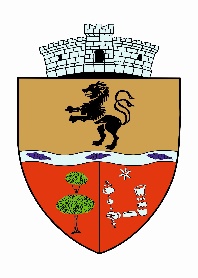 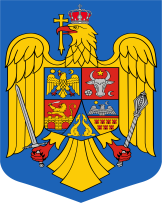 COMUNA SĂLARD – SZALÁRD KŐZSÉG                                                                                                                     Sălard, Nr.724,CP 417450,Județul Bihor                                                                                                                 CIF 4641318 ,Tel/fax 0259-441049e-mail:primariasalard@yahoo.com, comunasalardbh@gmail.com                                                                www.sălard.roAnunţ public                                                       ŞEDINŢĂ ORDINARĂ   a Consiliului local al comunei Sălard                            	                  în data de  9 martie   2023 ora 16,00 	În conformitate cu prevederile art. 133 , alin. (1)  din Ordonanța de Urgență a Guvernului  nr. 57/2019 privind Codul administrativ,    se convocă şedinţa ordinară  a Consiliului local al comunei Sălard, care va avea loc în  data de  9 martie   2023  ora 16,00  în sala de şedinţe a  comunei Sălard,  conform  Dispozitiei  nr. 35/ 03.03.2023  emisă   de Primarul  comunei Salard,Nagy Miklos,                                                                                                                                                          	Ordinea de zi a şedinţei  se aduce la cunoştinţa locuitorilor comunei Sălard, potrivit dispoziţiilor   art. 135  , alin. (4)  din Ordonanța de Urgență a Guvernului  nr. 57/2019 privind Codul administrativ:                                                                                                                           1.Proiect de hotărâre privind aprobarea ordinii de zi a sedinței ordinare din   9  martie  2023                                                                                                                                                             Inițiator: primar - Miklos Nagy   2.Proiect de hotărâre privind aprobarea procesului verbal al  şedinţei  ordinare a Consiliului local al comunei Sălard din data de  1 februarie 2023                                                                                                           Inițiator: primar - Miklos Nagy   3.Proiect de hotărâre   privind aprobarea contului de incheiere a exercitiului bugetar la 31.12.2022                                                                                                                                                                           Inițiator: primar - Miklos Nagy                                                                                                                                                       4.Proiect de hotărâre  privind   aprobarea cuantumului si numărul burselor școlare pentru elevii din învățământul preuniversitar de stat a Scolii Gimnaziale "Szalardi Janos”Sălard ,pentru  anul  scolar   2022-2023                                                                                                                                                                                                                                          Inițiator: primar - Miklos Nagy                                                                                                                               5.Proiect de hotărâre  privind   rectificarea Bugetului  de venituri si cheltuieli a comunei Salard pe anul 2023-varianta I-a                                                                                                                                                         Inițiator: primar - Miklos Nagy                                                                                                                               6.Proiect de hotărâre   privind   stadiul de înscriere a datelor în Registrul agricol al comunei Sălard, pentru semestrul II  2022 și stabilirea măsurilor pentru eficientizarea  activității în anul 2023                                                                                                                                                                                 Inițiator: primar - Miklos Nagy                                                                                                                                                                  7. Proiect de hotărâre   privind   insusirea si aprobarea documentatiei cadastrale de dezmembrare a imobilului  înscris în CF Nr. 56242 Salard,  număr cadastral 56242 apartinând domeniului privat al Comunei SălardInițiator: primar - Miklos Nagy                                                                                                                               8.Proiect de hotărâre   privind  aprobarea Planului de amplasament si delimitare a imobilului cu suprafata de 10.375 mp,  teren extravilan ce reprezintă Drum situat  în extravilanul satului Salard, Comuna Salard, Nr.topo.2473, 2538/1, constituire număr cadastral nou si constituire Carte FunciaraInițiator: primar - Miklos Nagy                                                                                                                               9.Proiect de hotărâre   privind aprobarea Planului de amplasament si delimitare a imobilului cu suprafata de 8.142 mp, teren extravilan ce reprezintă Drum situat  în extravilanul satului Hodos, Comuna Salard, nr .topo. 1499,constituire număr cadastral nou si constituire Carte FunciarăInițiator: primar - Miklos Nagy                                                                                                                               10.Proiect de hotărâre  privind aprobarea Planului de amplasament si delimitare a imobilului cu suprafata de 7.338 mp, teren extravilan ce reprezintă Drum  situat  în extravilanul satului Sălard, Comuna Sălard, nr. topo. 1357, 1363,  constituire numar cadastral nou si constituire Carte FunciarăInițiator: primar - Miklos Nagy                                                                                                                               11.Proiect de hotărâre   privind aprobarea Planului de amplasament si delimitare a imobilului cu suprafata de 4.006 mp,  teren extravilan ce reprezintă Drum situat  în extravilanul satului Sântimreu, Comuna Salard, nr. topo. 2631/19,  constituire numar cadastral nou si constituire Carte FunciarăInițiator: primar - Miklos Nagy                                                                                                                               12.Proiect de hotărâre  privind aprobarea indicatorilor tehnico-economici actualizați și a devizului general actualizat pentru obiectivul de investiții „Modernizarea infrastructurii rutiere în comuna Sălard, județul Bihor”, aprobat pentru finanțare prin Programul național de investiții „Anghel Saligny”, precum și a sumei reprezentând categoriile de cheltuieli finanțate de la bugetul local pentru realizarea obiectivului de investitii                                                                                                                                                  Inițiator: primar - Miklos Nagy     SECRETAR GENERAL UAT,                                                                                                      ADRIANA GABRIELA DAMIAN 